СУМСЬКА МІСЬКА РАДА VII СКЛИКАННЯ ХХ СЕСІЯРІШЕННЯПро внесення змін до Реєстру назв вулиць (провулків, проїздів, проспектів, тощо) розташованих на території міста Суми          Розглянувши колективне звернення громадян від 02.11.2016 щодо зміни назви провулку Весняний у м. Суми, ураховуючи рекомендації постійної комісії з питань архітектури, містобудування, регулювання земельних відносин, природокористування та екології Сумської міської ради (протокол засідання постійної комісії від 17.11.2016 № 47), керуючись статтею 25 Закону України «Про місцеве самоврядування в Україні», Сумська міська радаВИРІШИЛА:1.   Внести зміни до Реєстру назв вулиць (провулків, проїздів, проспектів, тощо) розташованих на території міста Суми, затвердженого рішенням Сумської міської ради від 30.03.2016 № 507-МР, виклавши пункт 457 у новій редакції: 2. Організацію виконання цього рішення покласти на першого заступника міського голови Войтенко В.В. Сумський міський голова      						            О.М. ЛисенкоВиконавець: Кривцов А.В.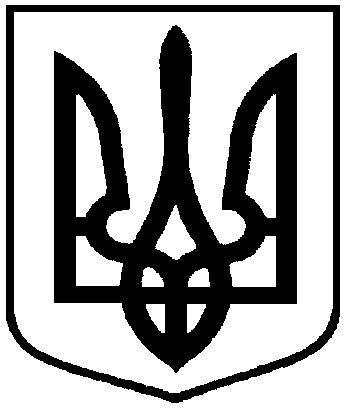  від 25 січня 2016 року  № 1730 -МР457пров. Весінній